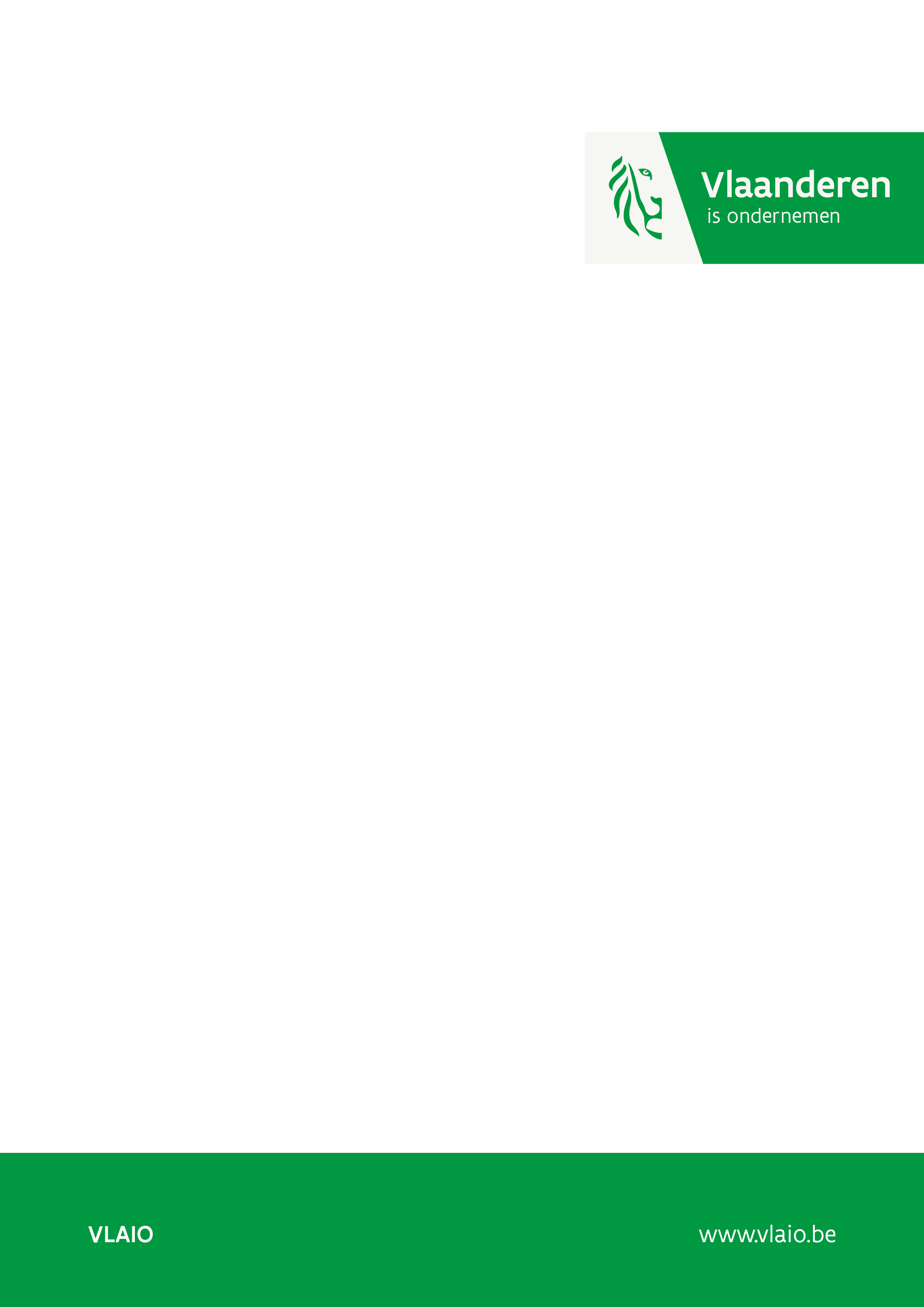 Aanvraagformulier oproep Living Labs Circulaire Economie 2023 (LLCE 2023)Waarvoor dient dit formulier?Met dit formulier kan je een subsidieaanvraag indienen voor een project in de oproep Living Labs Circulaire Economie. De projectbegroting wordt opgesteld op basis van het kostenmodel (Excel), volgens de bijbehorende controlerichtlijnen. Op basis van dit formulier worden de projectvoorstellen beoordeeld. De beoordelingscriteria kan je vinden in de handleiding. Als een subsidie wordt toegekend, wordt na afloop van het project aan de hand van deze aanvraag nagegaan of het project werd uitgevoerd zoals vooropgesteld.VerklaringenIn het document ‘Verklaringen’ zijn verschillende modellen van verklaringen opgenomen die gebruikt kunnen worden in het kader van de ontvankelijkheidsvereisten. Wie kan een aanvraag indienen?De aanvraag wordt ingediend door een partnerschap, dat samengesteld wordt in functie van het project en de betrokken waardeketen of ecosysteem. In de handleiding worden de verschillende rollen toegelicht. De aanvraag wordt ingediend in naam van de aanvrager, maar is afgestemd met de betrokken projectpartners, die elk hun eigen deelbegroting en goedkeuring moeten ingeven via de online indieningsmodule.Wanneer en hoe dien je de aanvraag in?De aanvraag, het kostenmodel en eventuele bijlagen moeten voor de start van het project en uiterlijk op 2 oktober 2023 23u59 ingediend worden via het online indieningsplatform. De toegang naar dit platform is te vinden via de website van VLAIO. Waar is meer informatie over de oproep Living Labs Circulaire Economie te vinden?De handleiding bij de oproep, alle sjablonen en de controlerichtlijnen staan gepubliceerd op  www.vlaio.be/nl/subsidies-financiering/living-labs-circulaire-economie.   Als je vragen hebt, kan je contact opnemen met VLAIO via circulair@vlaio.be. Samenvatting van de aanvraagGeef hier een korte samenvatting van het project. Geef hierbij zeker op rond welke uitdaging of knelpunt gewerkt wordt, welke resultaten en impact beoogd worden en welke waardeketen hierbij gebaat is (ca. 200 woorden).ProjectaanvraagAlgemene richtlijn bij de opmaak van dit aanvraagformulier: gebruik de handleiding waarin het doel, de focus, de criteria en de voorwaarden voor deze oproep zijn opgesomd en toegelicht. Via dit aanvraagformulier dient u aan te geven dat uw dossier aan deze criteria beantwoordt. De verschillende onderdelen en vragen helpen u hierbij.Zorg in uw antwoord voor een duidelijke structuur en opbouw, vermeld vooral de relevante informatie, en verwijs indien nodig naar bijlagen. Maak indien relevant gebruik van schema’s als dit bijdraagt tot de duidelijkheid van de aanvraag. De aanvraag bedraagt max. 25 pagina’s.UitdagingBeschrijf de uitdaging of het knelpunt dat je binnen het project wil aanpakken. Beschrijf de huidige toestand en de beperkingen die er op heden zijn met betrekking tot een circulaire omslag of opschaling naar een circulaire transitie. ComplementariteitWelke kennis en ervaring is al beschikbaar of welke andere projecten rond dit thema zijn lopende, en hoe zal het project hier complementair aan zijn? Geef indien relevant aan hoe de afstemming zal gebeuren of bewaakt wordt zodat overlap vermeden wordt.Waardeketen/ecosysteemOmschrijf de waardeketen(s)/het ecosysteem dat binnen Vlaanderen gelinkt is aan deze uitdaging en gebaat is bij de resultaten van het project. Omschrijf deze waardeketen zowel kwalitatief als kwantitatief (bv. aantal ondernemingen/organisaties, tewerkstelling, aandeel binnen Vlaamse economie, ..). Beoogde resultatenBeschrijf tot welke concrete resultaten je binnen het project wil komen en welke veranderingen je hierdoor wil bereiken binnen de waardeketen, zowel binnen de projectperiode als op langere termijn. Toon aan dat deze resultaten een oplossing bieden aan de omschreven uitdaging.Plan van aanpakBeschrijf vanuit de Theory of Change je plan van aanpak om de eerder vermelde resultaten te bereiken. Geef hierbij aan welke condities of tussenstappen minstens nodig zijn om de resultaten te bereiken. Geef aan welke concrete acties en activiteiten minstens gaan uitgevoerd worden bij de start van het project om tot de nodige condities of tussenstappen te geraken. Vertaal deze stappen in een aanzet van werkpakketten (die tijdens de uitvoering nog bijgestuurd kunnen worden). Fasering en tijdslijnGeef een tijdslijn en fasering van het project. Hou hierbij rekening dat het project maximaal 24 maanden kan duren.ProjectarchitectuurBeschrijf de projectarchitectuur. Geef aan wie op welke manier, op welke moment en op welke manier wordt betrokken. Geef aan welke rol elke groep heeft (klankbord, beslissingen nemen, …). Toon aan op welke manier de volledige waardeketen betrokken wordt in het project met het oog op het creëren van voldoende draagvlak.Monitoring Geef op aan de hand van welke indicatoren je de voortgang van het project minstens in de eerste fase zal opvolgen. Geef aan op welke manier je in de verdere fases indicatoren zal bepalen (na eventuele bijsturing van het project) om de beoogde resultaten te bereiken. ConsortiumGeef aan wie de projectpartners zijn die het project zullen uitvoeren. Omschrijf hun belang en impact binnen de waardeketen. Beschrijf welke kennis en expertise elke partner inbrengt in functie van de beoogde resultaten. Geef aan hoe de verschillende partners elkaar aanvullen i.k.v. transdisciplinariteit. Zijn er nog hiaten die door deze partners niet worden ingevuld? Toon aan dat de verschillende partners over de nodige capaciteit beschikken om het project binnen de vooropgestelde timing uit te voeren. Eigendoms- en gebruiksrechtGeef aan hoe je omgaat met kennis die je opbouwt in je project en houd hierbij zeker rekening met de regels die gelden afhankelijk van de types partners die je in je consortium betrekt, alsook met het verlenen van gebruiksrecht aan VLAIO. KennisdelingGeef aan op welke wijze de leerlessen, aanpak en resultaten uit het project maximaal zullen worden gedeeld. Welke mijlpalen en KPI’s ga je hieraan koppelen? Besteed zeker voldoende aandacht aan hoe je zal voldoen aan de verplichtingen omtrent kennisdeling. CommunicatieGeef aan op welke momenten en op welke wijze over de (tussentijdse) resultaten zal gecommuniceerd worden. Besteed hierbij aandacht aan de verschillende doelen van communicatie (informeren, sensibiliseren, activeren, …), de boogde doelgroep van de communicatie en de keuze en het bereik van de beschikbare communicatiekanalen. Besteed hierbij ook aandacht aan een voldoende brede en transparante communicatie over de bereikte resultaten, met het oog op doorwerking (zie ook volgende vraag). Het gaat hier over initiatieven die aanvullend zijn op de activiteiten van het lerend netwerk dat door VLAIO zal opgericht worden.Hefboomeffect en doorwerkingVermoedelijk is dit project maar een start richting een grotere transitie die nog langere tijd zal doorgaan. Beschrijf op welke manier je ervoor zal zorgen dat de ingezette transitie zich op eigen beweging zal kunnen verder zetten na afloop van het project. Motiveer hoe door het project op latere termijn een zichtbare en meetbare bijdrage zal geleverd worden  aan het bereiken van de Vlaamse doelstellingen rond verlaging van de materialenvoetafdruk en de broeikasgasuitstoot.BegrotingVul de projectbegroting in in het excel-document projectbegroting. Gebruik daarbij de controlerichtlijnen. Geef hieronder aan hoe de eigen inbreng van min. 20% zal gefinancierd worden (bv. eigen inzet personeel, inbreng in natura, sponsoring, projectgebonden inkomsten, …).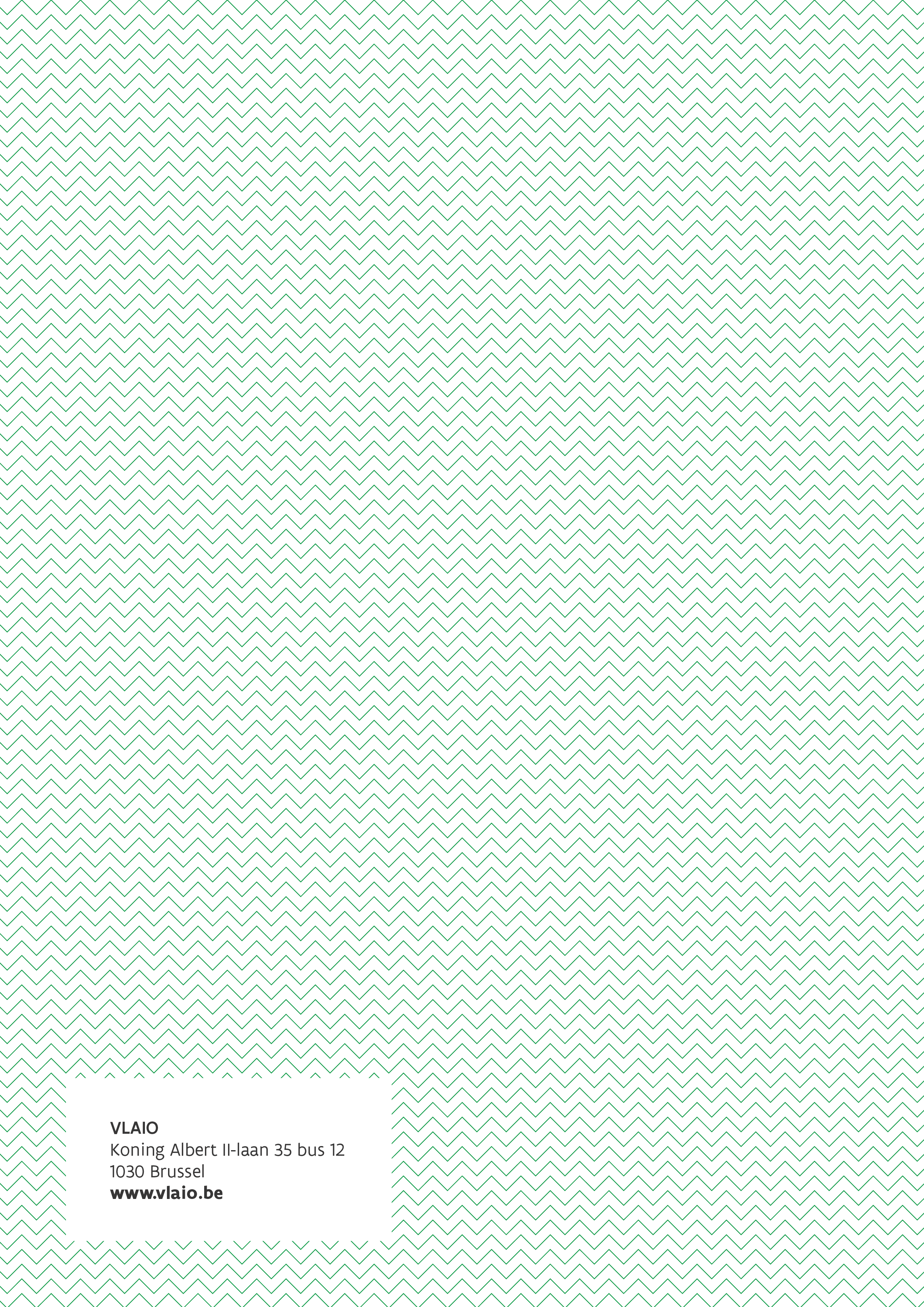 